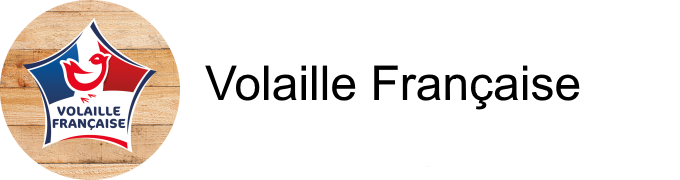 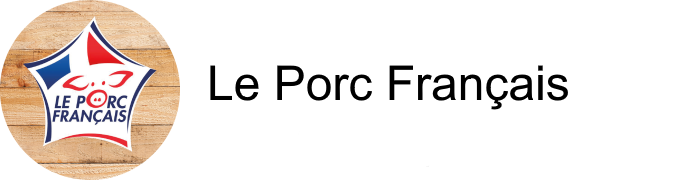 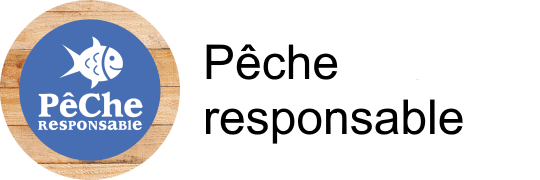 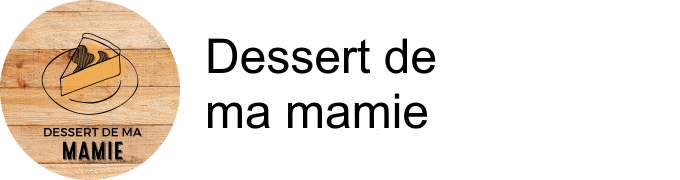 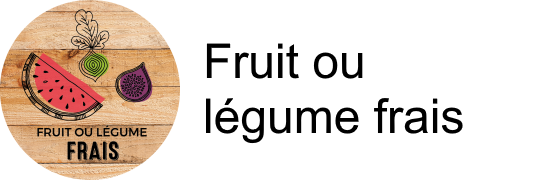 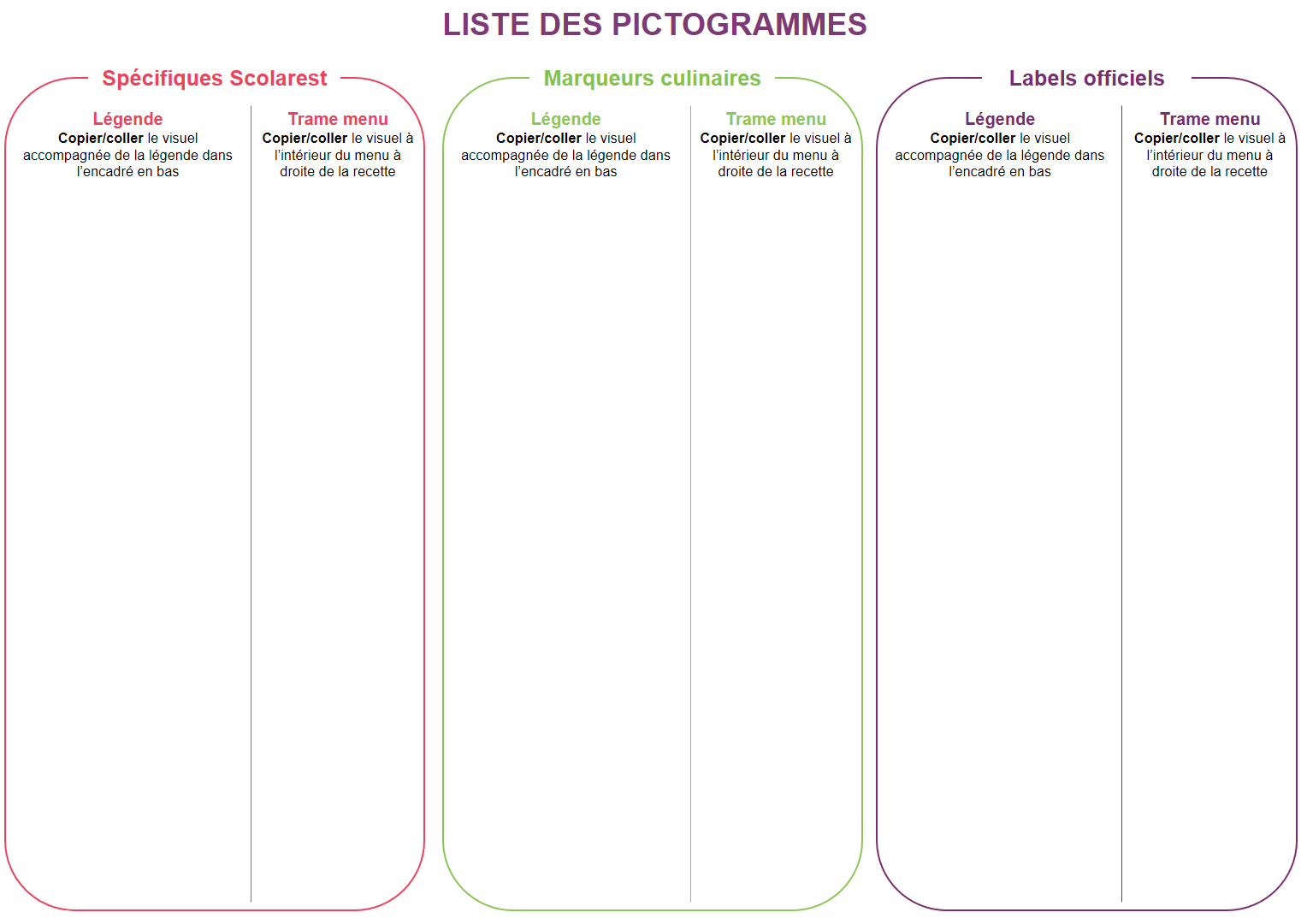 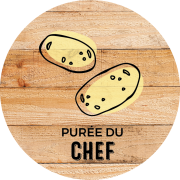 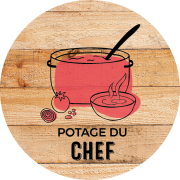 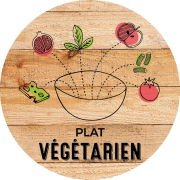 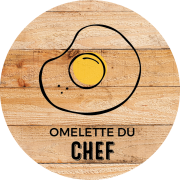 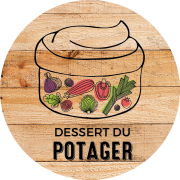 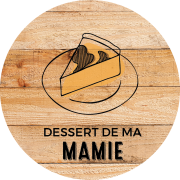 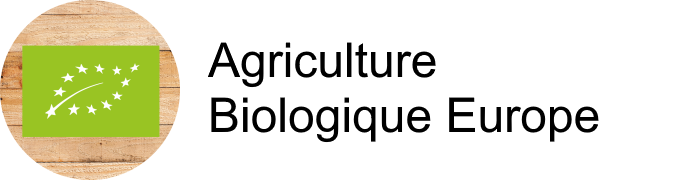 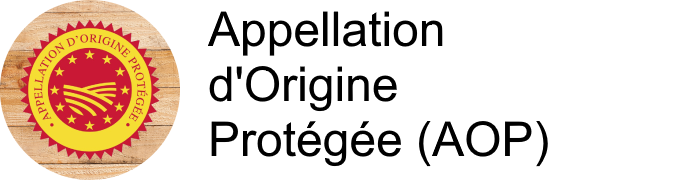 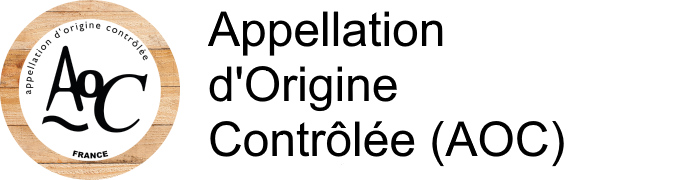 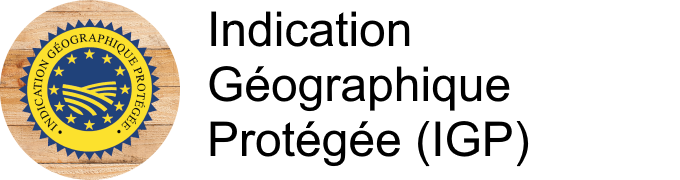 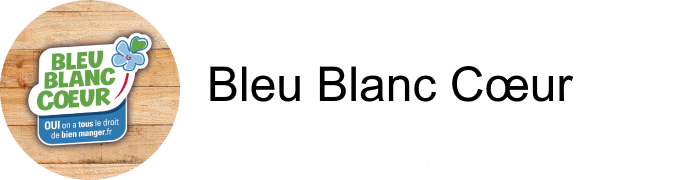 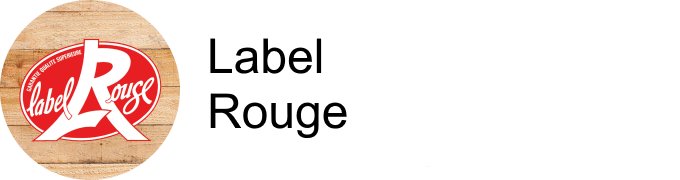 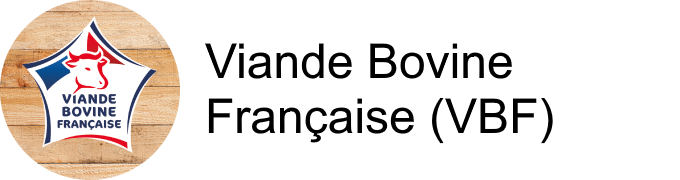 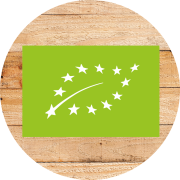 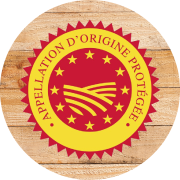 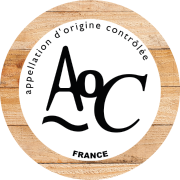 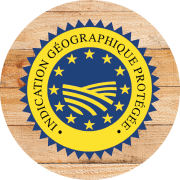 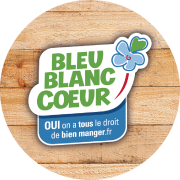 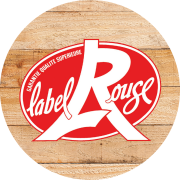 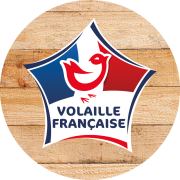 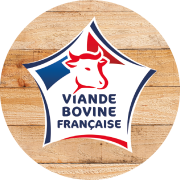 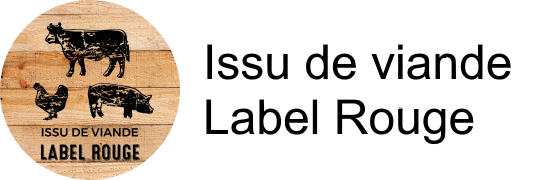 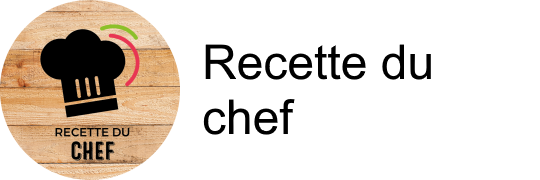 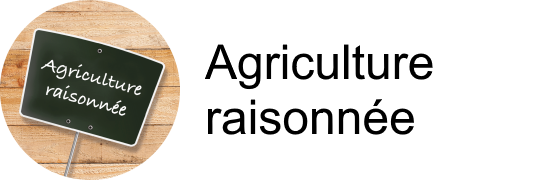 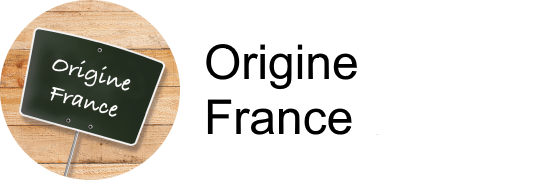 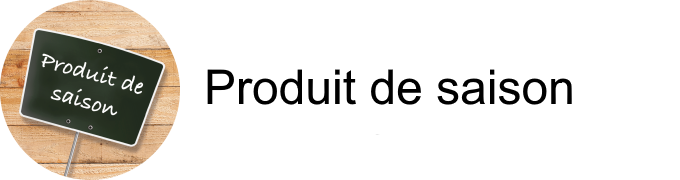 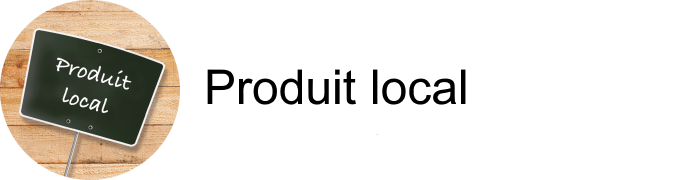 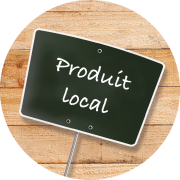 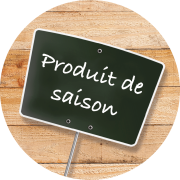 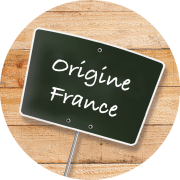 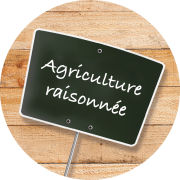 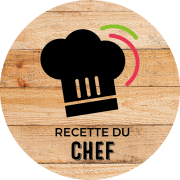 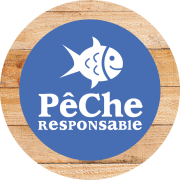 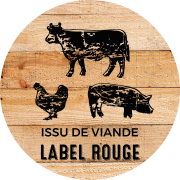 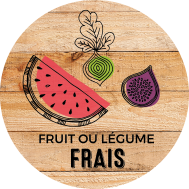 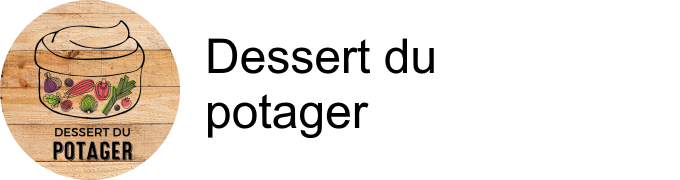 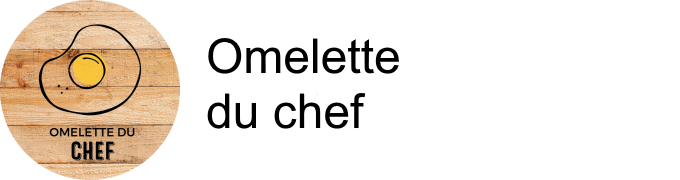 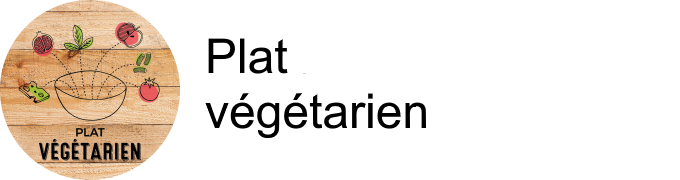 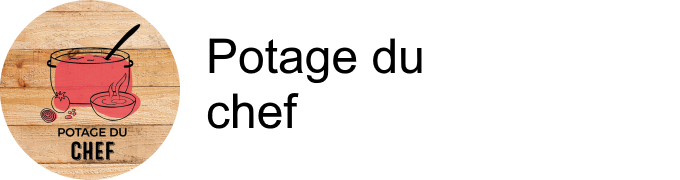 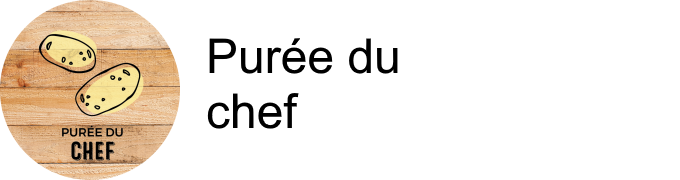 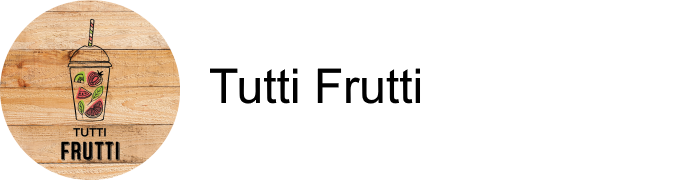 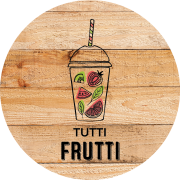 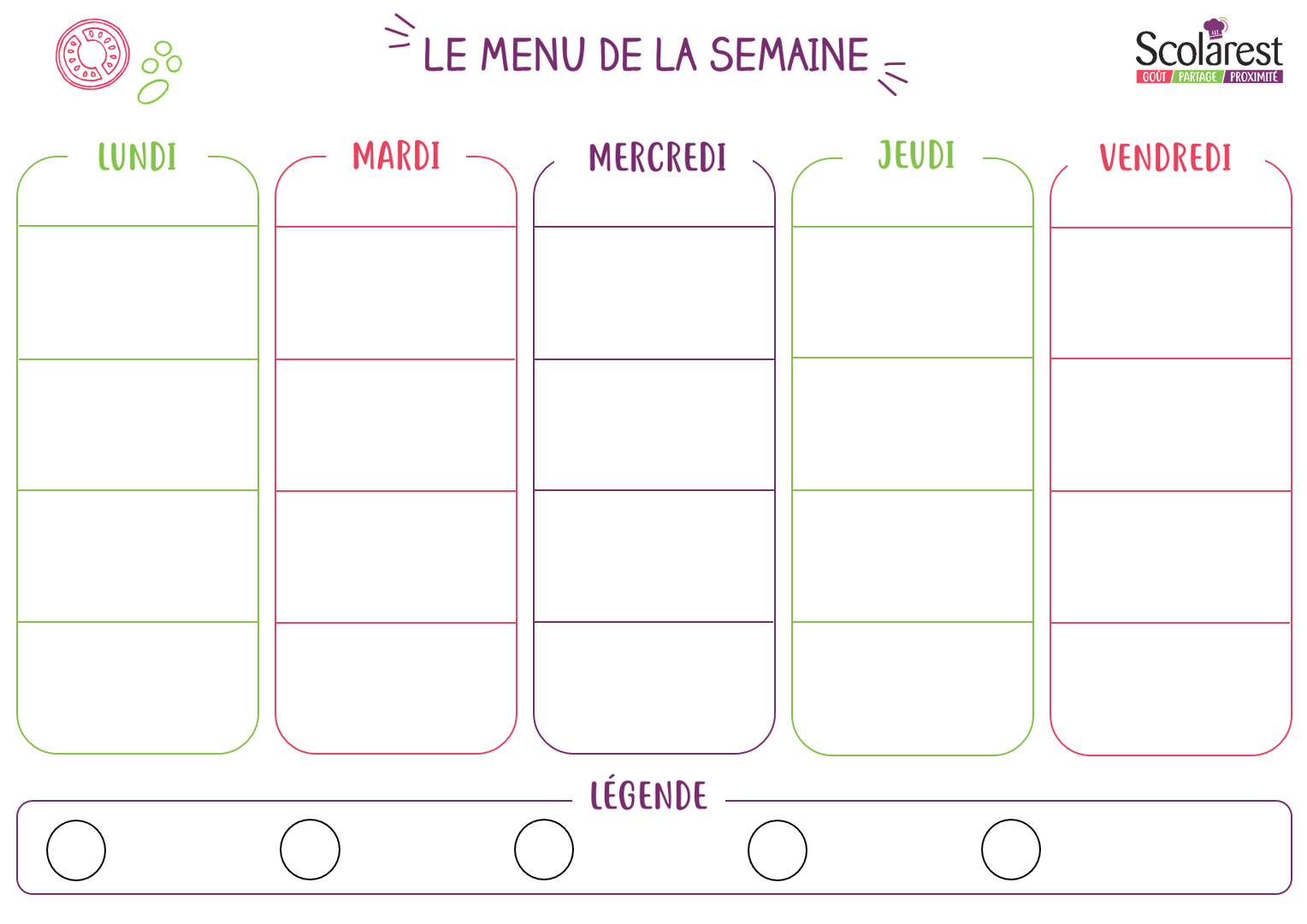 DejeunerDejeunerDejeunerDejeunerDejeunerDejeunerDejeunerDejeunerDejeunerDejeunerDejeuner18/0119/0120/0121/0122/01Céleri rémouladeTerrine de campagneSalade boulgour aux légumes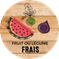 Rondelles de concombre vinaigretteCarotte râpée natureSalade de pâtes au basilicEndives au bleuDuo de choux aux raisinsŒufs durs vinaigrettePotage poireaux pommes de terreSaucisson à l’ailChampignons émincés et brocolisCrêpe au fromageSalade de blé à la chinoiseBetteraves rouges loretteSteak hachéRôti de volaille et moutardePomme de terre fondantesJardinière de légumesSauté de veauChipolatasFarfallesGratin de courgettes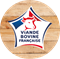 Pizza royaleCrevettes sautées au citron Blé pilafCarottes vichyRôti de bœuf à l’échaloteEmincé de porc paysannePommes campagnardesPoêlée de haricots verts à l’échalote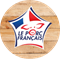 Émincé de volailleColin d'alaska aux petits légumespœlées cordiale de légumesRiz créole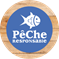 SamosVache qui ritPetit suisse sucreYaourt nature sucrePetit moule ail et fines herbesGoudaFromage fondu frais fromage blanc 20 % sucreCroute noireCantalCamembertYaourt nature sucreFromage tendre carréCroc laitSaint nectairePoireLait gélifié arôme vanillePurée pommes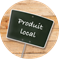 Fruit du jourCompote de pomme meringuéeCreme dessert vanilleCorbeille de fruitsTarte flan pâtissierDessert de pommes et pêchesBrownie Verrine de fromage blanc à la crème de marronsBananeLitchis au siropBeignet parfum chocolatcrème dessert chocolat danetteDinerDinerDinerDinerDinerDinerDinerDinerDinerDinerDiner18/0119/0120/0121/0122/01Rosette et cornichonsSalade verteAssiette de cruditésSalade mêléeCarottes râpées, noix de coco et citron vertSalade de riz et des de jambonFeuilleté au fromage Salade mêléeConcombres en macédoineAssiette de charcuterie espagnoleLaitue icebergCordon bleu de volailleCarry de cabillaudCarottes persilléesCocotte de riz parfuméFarfalles au saumonPaupiette de volaille forestièreFarfallesRatatouilleQuiche tomate mozzarellaSteak hachéHaricot beurre au dés de tomatesSemouleFajitas de volaille et poivronsPommes rostiPlateau de fromagesYaourt aromatiséPlateau de fromagesFromage blanc Plateau de fromagesPetit suisse naturePlateau de fromagesFromage blanc 20 %Corbeille de fruitsMarbré au chocolatCorbeille de fruitsCrème dessert chocolatCorbeille de fruitsYaourt velouté aux fruits mixésCorbeille de fruitsGâteau basque